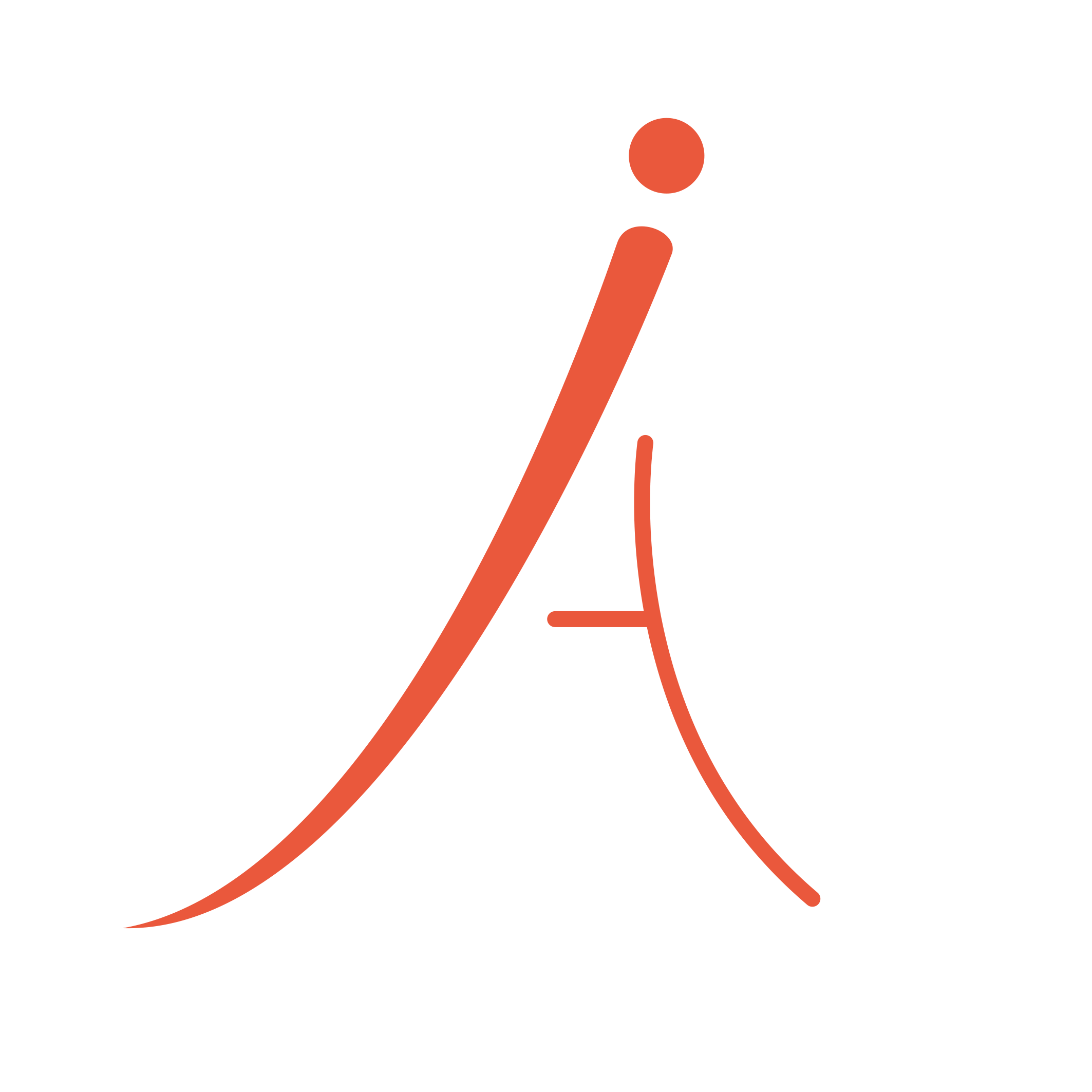 de JeugdzorgacademieInformatiebrochure basisopleiding Systeemtherapie: 60 uur.Algemene Visietekst opleiding Systeemtherapie de ViersprongEerste algemene gedeelte van 60 uurDe volledige, zogenaamd intensieve opleiding systeemtherapie bestaat uit verscheidene onderdelen. In een eerste, meer algemeen gedeelte komen vooral de basisbegrippen en basiselementen van de systeemtherapie aan bod. Ook wordt stilgestaan bij de geschiedenis van de systeemtherapie en wordt er veel aandacht besteed aan het actief inoefenen van systemische vaardigheden, zoals het hanteren van de context, het werken met systemische hypothesen en verscheidene manieren van systemisch vragen en bevragen. Eigen aan systeemtherapie is ook dat men actief gebruik maakt van krachten en mogelijkheden, zowel van cliënten, gezinnen, als van de eigen persoon van de hulpverlener en de eigen hulpbronnen uit de context, rond de hulpverlener. Het kijken naar de eigen persoon van de therapeut neemt in onze visie een belangrijke plaats in, en het is belangrijk van zowel voeling te krijgen met de eigen krachten en kwaliteiten als oog te hebben voor iemands valkuilen. Dit steeds in een veilige context waarvoor de opleiders mee zorg dragen.Het eerste, meer algemene gedeelte neemt in totaal 120 uren in beslag en bestaat uit een basis en een verdieping.. Reeds van bij de aanvang willen we meegeven dat er verscheidene perspectieven bestaan in systeemtherapie, verschillende invalshoeken van waaruit men naar gezinnen en cliënten kan kijken. Verscheidene perspectieven die elkaar in onze visie eerder aanvullen dan tegenspreken. We willen cursisten op weg helpen om vanuit meerdere perspectieven naar cliënten of gezinnen te kijken en hier verantwoorde keuzes in te maken. De hele opleiding door staan zowel theorie (literatuur), het zien en bediscussiëren van praktijkvoorbeelden (DVD-banden) als het zelf actief inoefenen d.m.v. rollenspelen en eigen casusmateriaal centraal. Voor literatuur baseren we ons ondermeer op het ‘Handboek systeemtherapie’ (2de , herwerkte versie, uitg. Tijdstroom), het boek ‘Samen in therapie’ van Peter Rober (Uitg. Acco) en andere teksten, zoals de artikelen van onze medewerkers die terug te vinden zijn op de website van de Viersprong. Er wordt zo veel als mogelijk gekozen voor Nederlandstalige teksten, maar waar nodig worden deze aangevuld met Engelstalige literatuur. Het grootste gedeelte van de opleiding wordt verzorgd door de eigen opleiders, waarvan men de namen, voornaamste ervaring en interesses ook op deze website kan vinden. De opleiding beantwoordt ook aan de normen van de Nederlandse Vereniging voor relatie- en gezinstherapie, de NVRG. Dit betekent dat er ook toetsen voorzien worden om te evalueren of zowel qua kennis, als qua vaardigheden en attitude de cursist voldoet aan de gestelde eisen. Deze toetsen zullen gebeuren in grote transparantie, waardoor de cursist openheid en inzage heeft in de evaluatie. Het proces van de opleiding: De volledige opleiding systeemtherapie is opgebouwd naar analogie met een systeemtherapeutisch proces, met een begin, midden en eindfase en met veel aandacht voor het proces (zoals ondermeer ook de opleiding in Context, Leuven is opgebouwd). De persoon van de therapeut is hierbij zoals gezegd erg belangrijk. De samenwerking met cliëntsystemen, maar ook de kennis en kunde van ideeën, methoden en technieken en het maken van verantwoorde keuzes. In de opleiding wordt dus een integratie nagestreefd van een coherente theoretische visie, de daaraan verbonden methoden en technieken, de praktijk van de deelnemers en de persoon van de therapeut. Deze manier van leren wordt verder toegelicht onder het hoofdstuk ‘visie op leren’. Net zoals het Lorentzhuis en Context kiezen we er voor om dit proces met een volledige groep in zijn geheel te kunnen doormaken. Omdat we tot op heden steeds met een volle groep hebben kunnen starten hebben we aparte specialistische opleiding nog niet afzonderlijk aangeboden. 2)	Algemene Visie op leren:Hiervoor baseren we ons op ondermeerMiller’s prism of clinical competence (zie document competenties NVRG)Leercyclus van Kolb: 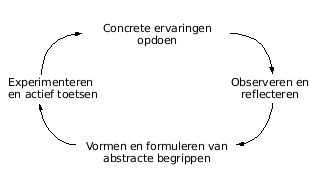 Volgens Kolb is effectief of duurzaam leren het resultaat van het cyclisch doorlopen van een proces waarbij een viertal gedragingen op elkaar inhaken. Daarbij staan de leeractiviteiten centraal en niet de leerstofopbouw. In een latere fase ontwikkelde Prof. Dr. Korthagen de zogenoemde Reflectiecyclus van Korthagen naar analogie van Kolbs leercyclus.Deze vier gedragingen zijn:Concreet ervaren of ondervindend leren. Het opdoen van werkelijke ervaring met de realiteit staat hier centraal. Belangrijk hierbij is dat men zonder vooroordelen met een zeker inlevingsvermogen openstaat voor nieuwe ervaringen. Reflectief observeren of reflecterend leren. Nadenken over de waargenomen werkelijkheid. Terwijl een handeling gesteld wordt, wordt onze aandacht getrokken door allerlei bedoelde of niet-bedoelde effecten van de handeling. Hierop kunnen we reflecteren. Hiervoor moeten de ervaringen vanuit verschillende standpunten bekeken worden. Abstract conceptualiseren of conceptualiserend leren. Er wordt nagegaan in hoeverre de ervaringen en reflecties die samenhangen met deze ene handeling ook overeenkomen met de bevindingen die eerder zijn opgedaan. Zit er een rode draad in het verhaal? Kan er een algemene stelling besloten worden? Er wordt een hypothese geformuleerd die in de toekomst getoetst wordt. Actief experimenteren of experimenterend leren. Er wordt getoetst of de basisstelling - model of schema in de realiteit stand houdt. Dit gebeurt experimenteel door middel van nieuwe handelingen. Om dit te kunnen doen moet men in staat zijn beslissingen te nemen en die daadwerkelijk uit te voeren. De laatste stap leidt tot het opdoen van nieuwe ervaringen, reflecties en concepten zodat de leercyclus heel vlug, en steeds opnieuw rondgemaakt wordt.
De kernactiviteit van elk onderdeel van de cyclus komt samengevat neer op achtereenvolgens:onderdompelen (waarneming) verhelderen (reflectie) verklaren (inzicht) toepassen (oefening in een andere context) waarbij eerst inductief en vervolgens deductief (van algemeen naar concreet) te werk gegaan wordt.Wat betekent dit concreet naar de opleiding?Dat we zoveel als mogelijk proberen aan te sluiten bij de concrete ervaring van de cursisten en door middel van concrete, praktijkgerichte oefeningen en casusmateriaal (videomateriaal) hen vertrouwd maken met algemene systeemconcepten, perspectieven, denkkaders en onderzoek. Dat we vervolgens verwachten en mee ondersteunen dat systemische begrippen en concepten kunnen toegepast worden in de concrete praktijk.Of concreet toegepast:Leren door middel van waarnemen van videobanden, opleiders, rollenspelen.Herkennen van systemische fenomenen, communicatie en interactiepatronen binnen gezinsrelaties vanuit de verschillende theoretische hoofdstromingen. Kennis van het systeemdenken. De belangrijkste systeemtheoretische concepten, diverse theoretische stromingen en enkele belangrijke behandelingsmodellen.Toepassen en oefenen. Gedurende de cursus oefent de cursist zich in gespreksvoering, specifiek systemische diagnostische vaardigheden, het opstellen van systemische hypotheses, interview technieken en het aanzetten tot verandering door middel van systeemgerichte interventies.3.2. Indeling ModuleHuiswerkAlle cursisten hebben als huiswerk de literatuur gelezen en opdrachten gemaakt voorzover deze verbonden zijn aan de desbetreffende bijeenkomst.Twee cursisten bereiden een creatief commentaar op de literatuur voor. Dit kan  zijn; een leuke, leerzame opdracht, filmfragment, oefening, een spel etc.Twee cursisten brengen wekelijks een casus in op 1 A4, passend bij het thema van de bijeenkomst.Deze opdrachten worden verder specifieker uitgewerkt en uitgelegd in het draaiboek.Opzet bijeenkomstElke bijeenkomst begint met een presentatie van twee cursisten.Daarna is er ruimte voor vragen over en verheldering van de gelezen literatuurDe eventuele opdrachten worden getoond en besproken Vaardigheden worden geoefend door middel van rollenspel zo veel mogelijk aan de hand van door de cursisten ingebrachte casussen Video’s worden getoond om bekende en minder bekende therapeuten aan het werk te zien.LiteratuurTwee boeken zijn verplicht in aanschaf en literatuur:Rober, P.  Samen in therapie, gezinstherapie als dialoog. Leuven: Acco.Savenije, A. , van Lawick, J., & Reijmers, E. (red.). Handboek Systeemtherapie. Utrecht: de Tijdstroom. De overige artikelen, aangeduid in dit draaiboek, worden digitaal door de Jeugdzorgacademie verstrekt. EvaluatieElke dag wordt telkens geëvalueerd aan de hand van een vragenlijst (eigen aanpassing, gebaseerd op deze van Scott Miller, zie bijlage). Op deze manier wordt met rechtstreekse feedback gewerkt vanuit de groep. We proberen dit steeds meer als ‘feedforward’ te zien en te gebruiken. Door deze af te nemen en te hanteren, leren we ook de cursisten de competenties in verband met het gebruik maken van feedback en feedforward. De basiscursus wordt bovendien halverwege mondeling geëvalueerd en aan het eind van de module met standaard formulieren.Beoordeling ToetsTijdens de bijeenkomsten wordt aan de cursisten expliciet feedback gegeven wat betreft hun vaardigheden en participatie. Elke bijeenkomst begint met een presentatie van twee cursisten waarmee de cursisten hun creativiteit en inzet kunnen tonen. Na 60 uren, of na de tiende bijeenkomst vindt er een toetsing plaats van de tot dan toe geleerde begrippen. Dit gebeurt aan de hand van een eigen video van een casus, waarop de cursisten een schriftelijke bewerking maken met een toepassing van het tot dan geleerde. AanwezigheidDeelnemers worden geacht bij alle bijeenkomsten aanwezig te zijn. Alleen in het geval van ziekte, zwangerschap of overmacht is afwezigheid toegestaan. Wanneer een deelnemer meer dan 10% van de contacturen van deze basisopleiding afwezig is geweest, dient deze na overleg met de hoofddocent een compensatieopdracht te maken. Wanneer een deelnemer meer dan 20% van de contacturen van deze module afwezig is geweest, dient deze de gehele module op een ander moment opnieuw te volgen. Alle afwezigheid moet voorafgaand aan de bijeenkomsten gemeld worden aan de Viersprong Academy en bij de opleiders.ParticipatieDeelnemers worden geacht actief te participeren tijdens de bijeenkomsten. De participatie en beroepshouding worden door de docent beoordeeld door middel van een standaard formulier. De uitkomsten van deze beoordeling worden besproken door de opleiders.HerkansingBij een onvoldoende beoordeling van de opdracht of de toets volgt een herkansing. In overleg met de docent wordt een nieuwe inleverdatum vastgesteld. Bij herhaald onvoldoende resultaat kan de basisopleiding niet worden afgesloten met een certificaat.Bijeenkomst 1:Thema: Kennismaking, afspraken en start.Voorafgaand aan de eerste dag krijgen de cursisten een mail met de volgende vraag: Opdracht voor de eerste opleidingsdag
Het doel van deze dag is om elkaar te leren kennen, we vragen je daarom om te bedenken hoe jij je graag wilt presenteren aan de groep:
- Vertel in ieder geval iets over jouw naam. Waar komt jouw naam vandaan, wat betekent jouw naam, wie heeft jouw naam bedacht, ben je blij met jouw naam, enz.
- Breng in ieder geval ook een of twee symbolen mee die iets vertellen over jouw kinderjaren (tot het 10e jaar) en over jouw gezin van oorsprong.We vragen jou ook om de bovengenoemde literatuur goed te lezen. De bedoeling is dat je de grote lijnen goed begrijpt en dat je eventuele onduidelijkheden opspoort. Er vindt geen overhoring plaats of iets dergelijks maar we vragen je wel om:
- één ding te noemen uit de literatuur dat jou verrast heeft en
- één vraag te formuleren op basis van de literatuur.Deze dag gaat ook over het creëren van veiligheid in de groep. Bedenk alvast hoe jij voor veiligheid gaat zorgen tijdens de eerste sessie(s) zowel in therapie als in het groepsproces.
 Let op: lees voordat je aan de ze opdracht begint eerst de opgegeven literatuur, dit helpt je om vanuit een open houding te vertrekken.We vragen je ook om kort op te schrijven wat volgens jou zorgt voor veiligheid in groepen/ systemen? En hoe men er voor kan zorgen dat alle groepsleden/ gezinsleden aan bod komen? Programma:09:30 Welkom.09:45 Kennismaking – voorstelling10:30 koffie10:45 Reflecteren over veiligheid en de start van een groeps/systeemproces12:30 Lunch13:30 Toelichting op de opleiding, gang van zaken van de opleiding en het programma,   competentiegericht leren & lidmaatschap NVRG.  14:30 koffie15:00 Praktische afspraken - creëren veiligheid. Toelichting basisfilosofie (zie hoger, ondermeer rond leren) en thuisopdrachten. Werken met een schriftje waarin de groei en evolutie tijdens de opleiding wordt neergeschreven.17:00 Einde Literatuur:Rober, P. (2004) Samen in therapie, gezinstherapie als dialoog. Leuven: Acco. Hoofdstuk 1 en 2. 
p. 17 – 41. (Boek, 23 pp.)Rober, P. (2004) Samen in therapie, gezinstherapie als dialoog. Leuven: Acco. Hoofdstuk 4. 
p. 57 – 74. (Boek, 17 pp.)Rober, P. (2004) Samen in therapie, gezinstherapie als dialoog. Leuven: Acco. Hoofdstuk 9. 
p. 163 – 184. (Boek, 22 pp.)Vries de, S. (1992_ Angsten en onzekerheden van beginnende therapeuten. Systeemtherapie 4 
nr. 2. (blz 94-106)Beoogde competentiesNadruk op algemene therapeutische competenties en systemische metacompetenties (veiligheid, hoop en verandering; start, feedbackcultuur; denken in termen van contexten, relaties en betekenisgeving). Huisopdracht voor dag 2:Interview een gewoon gezin over gewone onderwerpen. Maak hiervan een video opname en breng deze de tweede bijeenkomst mee.Zoek ook een filmfragment uit een speelfilm dat je beroert en dat voor jou een bijzonderheid van een gezin/ familie symboliseert. Deze opdracht gebeurt in tweetallen. Deze filmfragmenten zullen gebruikt worden tijdens de volgende sessies en bekeken worden  vanuit verscheidene lenzen/perspectieven Dit betekent dat de tweetallen vanaf dag 4 zich naast de gewone opdrachten ook richten op de inhoud van de dag en bijvoorbeeld voor dag 4 het hebben over gender en cultuur, dag 5 over hoe een gezin omgaat met structuur enzovoort.Korte reflectie over hoe men omgaat met de geschiedenis van cliënten in de eigen werkcontext (begeleiding of therapie) – wat zijn de voor -en nadelen van deze werkwijze?Bijeenkomst 2:Thema: Van persoon naar systeem, van individueel therapeutisch naar systeemtheoretisch. De basis (geschiedenis) van systeemtherapie: diversiteit in perspectievenDe therapeutische basis attitude.Programma09:30 Eventuele vragen en opmerkingen over de literatuur10:00 Docenten geven overzicht van de geschiedenis van de systeemtherapie en de belangrijkste stromingen – met korte video-illustraties van pioniers 10:30 koffie10:45 vervolg vorige onderdeel11:30 Verdere kennismaking met de basis van het systemische begrippenkader. 12:30 Lunch13:30 Bekijken van het eerste gedeelte van het ingebrachte videomateriaal – bekeken vanuit het perspectief van deze dag; 14:30 koffie15:00 Verdelen van literatuur + videobanden voor de verscheidene perspectieven 17:00 EindeLiteratuurIn eigen bezit:Reijmers, E., (2014). Ontwikkelingen in theorie en praktijk. Handboek Systeemtherapie. Hoofdstuk 1. Baert, D., van Lawick, J. (2014) Geschiedenis in België en Nederland. Handboek Systeemtherapie. Hoofdstuk 2. Boeckhorst, F. (2014). Behandelcontext. Handboek systeemtherapie. Hoofdstuk 11 Via de website:Lawick, M.J. van (2004) Circulaire causaliteit bestaat niet; de ontwikkeling van systemisch werken in de GGZ -I. Systeemtherapie, 16, 107-115 (Reader, 8 pp.)Lawick, M.J. van (2004) Circulaire causaliteit bestaat niet; de ontwikkeling van systemisch werken in de GGZ –II. Systeemtherapie, 16, 153-164 (Reader, 9pp.)Rober, P. (2012). H4 Therapeutische interventies. In: Gezinstherapie in praktijk (pp. 102-119). Leuven: Acco.Tekst over ‘effectief samenwerken’Family therapy historyHuisopdracht voor dag 2: Reflectie op nuttig gebruik maken literatuur: wat zal maken dat de literatuur voor jou interessant wordt?Wat is je eigen favoriete leerstijl? Waar zou je het meest in willen ontwikkelen? Wat doe je allemaal voor je een gesprek start? Wat denk je dat er (systemisch) nodig is vooraleer je een eerste gesprek start? Hoe werk je samen met andere instanties en andere hulpverleners?Bijeenkomst 3:ThemaEerste gesprekken, contact maken Programma09:30 Werkt (systeem)therapie? En wat werkt in therapie? 10:30 koffie10:45 Basisbegrippen van de systeemtherapie11:30 Eerste gesprekken, invoegen en contact maken, verdere basisbegrippen uit de systeemtherapie; 12:30 Lunch13:30 Gemeenschappelijke factoren in psychotherapie, ook wel de non-specifieke factoren genoemd, zijn van cruciaal belang in psychotherapie. Sinds de komst van Miller & Duncan in Nederland wordt hier zowel in therapie als in opleidingen ook meer en meer aandacht aan besteed. Voordat de verschillende perspectieven van de systeemtherapie behandeld worden, besteden wij eerst aandacht aan deze non specifieke factoren.14:30 koffie15:00 Rating Scales (Scott Miller)17:00 EindeLiteratuur In eigen bezit:Van Lawick, J., Savenije, A. (2014). H14: Basisbegrippen. In: Handboek Systeemtherapie. Utrecht: De Tijdstroom. Van Lawick, J., Savenije, A. (2014). H15: Methoden en technieken. In: Handboek Systeemtherapie (pp. 137-160). Utrecht: De Tijdstroom.
Via de website:Oenen, F.J.(2011). Het is mijn vriend die mijn fouten toont. MGv, 3, 66, 120-135.Rober, P. (2012). H1 De eerste sessie. In: Gezinstherapie in praktijk (pp. 25-55). Leuven: Acco. Lowe, R. (2004). H2 Hosting Family Members. In: Family Therapy a Constructive Framework (pp. 33-53). London: Sage.Lowe, R. (2004). H3 Negotiating Concerns and Requests In: Family Therapy a Constructive Framework (pp. 54-73). London: Sage.Duncan, B.L., Miller, S.D., Huggins, A., & Sparks, J (2003). ORS, SRS, CORS, CSRS, YCORS/SRS.Olthof, J. (2012). Hoofdstuk 6. Het creëren en organiseren van een therapeutische context. In Olthof, J. , Handboek Narratieve Therapie (2012). Utrecht: De tijdstroom  Splingaer, G. Help mijn kind heeft therapie nodigLiteratuursuggestie (niet verplicht):Duncan, B.L., Miller, S.D., Wampold, B.E., & Hubble, M.A. (eds.)(2010. 2d). H4: The Therapeutic Relationship. In: The Heart and Soul of Change (pp. 113-141). Washington: American Psychological Association. Tilmans-Ostyn, E., & Meynckens- Fourez M. (red.)(2008). H3: Op consultatie bij de therapeut: van de klacht naar de vraag achter de klacht. In: De potentiële kracht van broer-zusrelaties (pp. 71-85).Duncan, B.L., Miller, S.D. & Sparks, J.A. (2004). H3: Becoming Client Directed: A Tale of Two Dinosaurs. In: The Heroic Client (pp. 49-80). San Francisco: Jossey-Bass. Duncan, B.L., Miller, S.D. & Sparks, J.A. (2004). H4: Becoming Outcome Informed: Practice-Based Evidence. In: The Heroic Client (pp. 81-118). San Francisco: Jossey-Bass.    Lowe, R. (2004). H3 Negotiating Concerns and Requests In: Family Therapy a Constructive Framework (pp. 54-73). London: Sage.Lowe, R. Hosting family membersOpdrachtenIn welke mate heeft jouw setting/ context een invloed op het eerste contact en de verdere begeleiding/therapie?Waar besteedt je vooral aandacht aan in de eerste gesprekken? En wat mis je daarin? In welke mate wordt de context, het ruimere systeem mee betrokken in de eerste gesprekken?Waar ligt jouw kracht in het contact maken met cliënten? En waar jouw valkuil(en)? En wat zou je vooral nog willen leren en oefenen? Wordt in de eigen werkcontext reeds aandacht besteed aan het openstaan voor feedback van de cliënt/gezin? En zo ja, op welke manier? Vraag aan minstens één cliënt/gezin hoe ze de sessie ervaren hebben. Doe dit bijvoorbeeld aan de hand van een zelf opgesteld vragenlijstje.Hoe ga je om met voorafgaande informatie wanneer je een cliënt voor het eerst ziet?Huiswerk: perspectieven diagonaal lezen in handboek systeemtherapie. Elk kiest er één stroming uit waar zij/hij affiniteit en een voorkeur voor heeft, en één waar zij/hij het minst voor voelt. Vanaf bijeenkomst 5 worden deze perspectieven dan besproken, videoband bekeken en actief ingeoefend. Bijeenkomst 4:Programma09:30 Bewustzijn van eigen normen, waarden, rasters10:30 koffie10:45 vervolg vorige onderdeel11:00 Familiesociologie, het normale gezin12:30 Lunch13:30 Invloed van cultuur, gender en sociale klasse14:30 koffie15:00 Normaliteit, diagnose en taxatie17:00 Einde Didactisch materiaalDVD ‘The Tree of life’. DVD eigen sessies; ook van een sessie in UgandaLiteratuur
In eigen bezit:Regt, Ali de (2014). H3: Maatschappelijke ontwikkelingen In: Handboek Systeemtherapie.Utrecht: De Tijdstroom. Savenije, A. (2014). H4: Cultuur. In: Handboek SysteemtherapieUtrecht: De Tijdstroom.Lawick, M.J. van (2014). H5: Gender. In: Handboek Systeemtherapie.Utrecht: De Tijdstroom.Via de website:Denborough, D. (2008). H4 The Tree of Life: A Collective narrative approach to working withVulnerable children. In: Collective Narrative Practice (pp. 71-98). South Australia, Adelaide:Dulwich Centre Publications.Djie, K., T., & Zwaan, I. (2010). H3: De Kracht van Families. In: Beschermjassen, transculturele hulp aan families (pp. 22-34). Assen: Van Gorcum.Jessurun, C.M. (2004). Hoe meer verschillen hoe meer vreugd. Kinder en Jeugdpsychotherapie, 31 (1), 55-76Jessurun, N. (2010). Transculturele vaardigheden voor therapeuten. Hoofdstuk 1.1. (uitdagingen voor de therapeut) pp. 23  36. + Hoofdstuk 3 (theoretische concepten), pp. 107  128 Hoofdakker, van den R.H. (1995). De kleermaker en zijn klant. In: De mens als speelgoed.(pp. 71). Houten: Bohn Stafleu van Loghum.Document NVRG: Competenties in de Intensieve Opleiding Systeemtherapie Literatuursuggestie (niet verplicht):Sermijn, J. (2009). De plaats van psychiatrische diagnoses binnen psychotherapie. Een rizomatisch perspectief. Systeemtheoretisch Bulletin, 27, 1, 27-43. Devos, J. (2009). Een winterjas moet een paar maten te groot zijn. Hoofdakker, van den R.H. (1995). Systeemdenken. In: De mens als speelgoed. (pp. 149-160).Houten: Bohn Stafleu van Loghum.Hoofdakker, van den R.H. (1995). Van speelgoedauto naar mens. In: De mens als speelgoed. (pp. 139-148). Houten: Bohn Stafleu van Loghum.OpdrachtenReflecteer over jouw eigen positie (als hulpverlener) en jouw eigen perspectief. Waar denk je dat jouw eigen perspectief als man/vrouw; blank (cultuurachtergrond), groot/klein gezin en professionele achtergrond een invloed op heeft? Breng iets mee uit jouw familie dat te maken heeft met een andere cultuur (evt. migratie).Breng een literatuurfragment/ muziekstukje/ videofragment mee waarin je een ander perspectief aantreft dan het jouwe en beschrijf wat jou hierin verrast. Hoe belangrijk is ‘diagnostiek’ of ‘taxatie’ voor jou? Hoe ga jij/ hoe gaan jullie hier mee om? En hoe helpt het je cliënten/gezinnen, denk je? Heb je het hun al eens gevraagd? Vanaf dag 5: Kies één stroming uit het Handboek Systeemtherapie waar jij affiniteit mee hebt en één waar je het minst mee hebt. We vragen je deze hoofdstukken diagonaal te lezen. Vanaf bijeenkomst 5 worden deze perspectieven besproken, bekijken we samen videobanden en worden technieken actief ingeoefend. Bijeenkomsten 5 tot en met 8:Vanaf deze bijeenkomst worden verscheidene ‘oudere’, ‘moderne’ perspectieven besproken, toegelicht, bekeken, bediscussieerd en worden er basisvaardigheden uit dit perspectief ingeoefend.Doel hiervan is dat de cursisten vanuit deze perspectieven systemische basiscompetenties leren kennen en kunnen inoefenen. Er wordt ook gekeken hoe deze perspectieven vandaag nog hun waarde hebben, en ook hoe ze veranderd zijn en in een hedendaags kader kunnen gezien worden. Beoogde competenties dag 5 tot en met 8:Leren kijken vanuit verscheidene perspectievenSystemische hypotheses vanuit verscheidene perspectievenSysteemdiagnostiek‘oude waarden’ in systeemtherapie begrijpen vanuit huidige ontwikkelingen Bijeenkomst 5:Programma09:30 Families vanuit structureel perspectief10:30 koffie10:45 Taken en rollen in systemen / subsystemen12:30 Lunch13:30 Structurele concepten als: hiërarchie / cohesie en adaptatie / coalitie -alliantie / grenzen/ dyadische en triadische patronen / triangulatie / meervoudige partijdigheid14:30 koffie15:00 Structurele technieken als: invoegen, herstructureren, enactment, focussen, uit balans brengen17:00 EindeTe lezen literatuurIn eigen bezit:Berkvens, E., Robbe, M. (2014) H18 Structureel perspectief. In Savenije, A., van Lawick, J., & Reijmers, E. (red.) (2014). Handboek Systeemtherapie. Utrecht: De Tijdstroom.Via de website:Choy, J. & Spanjersberg, M (2005). De ronde driehoek. In J. Choy e.a. De vraag op het antwoord (pp. 37-56) Santpoort Zuid: NISTO-publicaties.Minuchin, S. (1983). H3 Invoegen. In Gezinsstructuur en therapeutische technieken (pp. 43-66). Deventer:van Loghum Slaterus.Dumont, R.H. (2009). Een gezinskaart tekenen: een experiëntieel instrument om kinderen bij gezinstherapie te betrekken. Gezinstherapie wereldwijd, 20.3, 225-239.Andolfi, M. (2010, ned. Vert.). H2 Andolfi’s voorbeelden in de gezinstherapie. In Andolfi, M., Falcucci, M., Mascellani, A., Santona, A. & Sciamplicotti, F. (red.), Het kind in gezinstherapie, de ideeën van Maurizio Andolfi (pp. 27-42). Amsterdam: Hogrefe/Molemann.Literatuursuggestie (niet verplicht):Compernolle, Th. & Brand, D. HC2 De praktijk van de structurele gezinstherapie. In Hendriks J, e.a.(red) (1991). Handboek Gezinstherapie (pp.1-79). Houten/Diegem: Bohn Stafleu van Loghum. Lange, A. (2006, 8e voll. herz. ed.). H 3.7 Basisstrategie: respect betonen en toepassen van congruente motiveringstechnieken.. In Lange, A. Gedragsverandering in gezinnen: cognitieve gedrags- en systeemtherapie (pp. 94-105). Den Haag: Martinus.Lange, A. (2006, 8e voll. herz. ed.). H 3.8 Basisstrategie: het vergroten van de therapeutische kracht. In Lange, A. Gedragsverandering in gezinnen: cognitieve gedrags- en systeemtherapie (pp. 106-111). Den Haag: Martinus.OpdrachtBreng de komende week enkele van de geleerde basisstrategieën in praktijk, bijvoorbeeld ‘aandacht besteden aan structuren in gezinnen’ of ‘werken positieve heretikettering’. Maak voor de volgende bijeenkomst een kort verslag hierover – wat heb je toegepast en wat vond je dat werkte? Didactisch materiaal:DVD “Inviting the family dance” (2006) – met en over Salvador MinuchinReflectie:Reflectie op structuren binnen gezin: helpende constructen of net niet? Reflectie op de positie van de therapeut in dit perspectiefReflectie op ethische vraagstukken, gendersensitiviteit en het culturele perspectiefReflectie op welke inzichten ‘boven komen drijven’ als ieder zijn eigen gezin vanuit dit perspectief beziet.Huiswerkopdracht: Breng de komende week enkele van de geleerde basisstrategieën in praktijk, bijvoorbeeld ‘ aandacht besteden aan structuren in gezinnen’ , of ‘ werken positieve heretikettering’ . Doe daarvan de volgende bijeenkomst een kort verslag.Opdracht voor de komende week: Levensloop interview: Interview een ouder persoon uit je (familie)omgeving, bijvoorbeeld oom, oma, tante, schoonvader, en vraag naar zijn verschillende levensfasen en faseovergangen. Bijeenkomst 6:Thema: Families vanuit communicatief perspectief09:30 Onmogelijkheid om niet te communiceren10:30 Koffie11:00 Inhoud / betrekking11:30 Interpunctie12:30 Digitaal / analoog13:00 Lunch14:00 Symmetrische, complementaire en paradoxale communicatievan communicatie naar dialoog –  evolutie in de systeemtherapie in het denken over betekenisgeving, taal, communicatie en dialoog 15:00 Koffie15:15 Vervolg programma17:00 EindeLiteratuur:In eigen bezit:Cottyn, L. (2014) H16: Communicatief perspectief. In: Handboek Systeemtherapie. Utrecht: De Tijdstroom.Via de website:Poorte, I. de & Verbout, M. (1998), Circulair vragen bij gezinnen met jonge kinderen. Tijdschrift voor Kinder- en Jeugdpsychotherapie, 25 (2), p.35-46. Lange, A. (2006, 8e voll. herz. ed.). H1.6: Het gezin als communicatief systeem. In: Gedragsverandering in gezinnen: cognitieve gedrags- en systeemtherapie (pp. 20-28)Den Haag: Martinus.Lange, A. (2006, 8e voll. herz. ed.). H3.3: Basisstrategie: toepassen van communicatieregels. In: Gedragsverandering in gezinnen: cognitieve gedrags- en systeemtherapie (pp. 56-72).Den Haag: Martinus.Hedges, F. (2005). H6 Circular questioning. In: An introduction tot systemic therapy with induviduals. A social constructionist approach (pp. 83-99). Basingstoke: Palgrave Macmillan. Rober, P. (2004) Samen in therapie, gezinstherapie als dialoog. Leuven: Acco. Hoofdstuk 1 en 2. p. 17 – 41. (Boek, 23 pp.)Seywert, F. ( 1995,) Het gebruik van circulaire vragen. Gezinstherapie,6, 57-75.
Uitgebreid artikel, komt later terug in de opleiding. Besteed nu vooral aandacht aan de voorbeelden. Didactisch materiaal:DVD Bateson DVD “Abel” DVD ‘Hyacint’ Huiswerkopdracht: let eens (in gesprekken thuis en op het werk, films, tv) op verschillende communicatieve facetten die nu aan de orde zijn geweest, bijv inhoud versus betrekkingsniveau, digitale en analoge communicatie.Bijeenkomst 7:Opmerking: Deze dag heeft als doel de cursisten nader kennis te laten maken met de levenscyclus van een gezin, het gezinsfasenmodel en het contextuele denken. Tijdens de twee volgende dagen (8+9) wordt er ruim de kans gegeven om met genogrammen te oefenen. De levenscyclus van een gezin met de verschillende fasen die daarin te onderscheiden zijn.Intergenerationele familie-patronen en processenThema: De levenscyclus van een gezin met de verschillende fasen die daarin te onderscheiden zijn.Didactisch materiaal: Videoband Monica Mc GoldrickProgramma09:30 Literatuur bewerking door 4 cursisten 10:30 Koffie11:00 Eventuele vragen en/of opmerkingen over de literatuur12:30 DVD13:00 Lunch14:00 Rollenspelen15:00 Koffie15:15 Vervolg programma17:00 EindeLiteratuur; In eigen bezit:Govaerts, J.M. & Splingaer, G. (2014). Gezinsontwikkelingsperspectief. H19. In Savenije, A., van Lawick, J., & Reijmers, E. (red.) (2014). Handboek Systeemtherapie. Utrecht: De Tijdstroom.Via de website:Lange, A. (2006, 8e voll. herz. ed.) H 1.8 De levenscyclus van het gezin. In Gedragsverandering in gezinnen: cognitieve gedrags- en systeemtherapie (pp.31-34). Den Haag: Martinus.McGoldrick, M. & Carter, B. (2003) H14 The Family Life Cycle.  In F. Walsh (2003). Normal Family processes: growing diversity and complexity (pp.375-398). New York: Guilford Press.Kitlyn Tjin A Djie (2003). Beschermjassen. In Systeemtherapie, jrg. 15, nr.1, 27-39.In de map: Eerenbeemt van, E.M. van & Heusden, A. van (2003). H2 Loyaliteit. In Balans in beweging: Boszormenyi-Nagy en zijn visie op individuele en gezinstherapie (pp.29-49). Haarlem: De Toorts.Eerenbeemt van, E.M. & Heusden, A. van (2003). H3 Het volste recht. In Balans in beweging: Boszormenyi-Nagy en zijn visie op individuele en gezinstherapie (pp.53-63). Haarlem: De Toorts.Heylen, M., & Janssens, K. (2001). Deel 1, H3 De meerwaarde van het contextuele denken voor het welzijnswerk. In Het contextuele denken. Een methodiekontwikkeling voor het welzijnswerk (pp.21-33). Leuven: Acco. Heylen, M., & Janssens, K. (2001). Deel 2, H1 De vier dimensies voor de contextuele gezinstherapie. In Het contextuele denken. Een methodiekontwikkeling voor het welzijnswerk (pp.37-56). Leuven: Acco. Literatuursuggestie (niet verplicht)Heylen, M., & Janssens, K. (2001). H2.4 Meervoudige partijdigheid. In Het contextuele denken. Een methodiekontwikkeling voor het welzijnswerk (pp. 97-106). Leuven: Acco. OpdrachtOpdracht voor bijeenkomst 7- Levensloop interview
Interview een ouder persoon uit je (familie)omgeving, bijvoorbeeld oom, oma, tante, schoonvader, en vraag naar zijn/haar verschillende levensfasen en faseovergangen.Bijeenkomst 8:Thema: Families vanuit ervaringsgericht perspectiefProgramma09:30 Gerichtheid op groei, ontwikkeling en differentiatie in een context van verbinding10:30 Koffie10:45 Verbondenheid / intimiteit versus autonomie / differentiatie12:30 Lunch13:30 Taal van beelden, symbolen en metaforen14:00 Non-verbale interventies vanuit ervaringsgericht perspectief14:30 Koffie15:00 Vervolg programma15:00 Mythen17:00 EindeDidactisch materiaal: DVD Virginia SatirDVD Maurizio Andolfi (casus van live-consult tijdens Viersprong Symposium) DVD eigen fragmenten Bruno HillewaereLiteratuur:In eigen bezit:Hillewaere, B., & Van Hennik, R. ( 2014) Ervaringsgericht perspectief. Handboek Systeemtherapie. Hoofdstuk 22). Utrecht: de Tijdstroom. Via de website:Andolfi, M. (2010, ned. Vert.). H3 De instrumenten van de therapeut. In Andolfi, M., Falcucci, M., Mascellani, A., Santona, A. & Sciamplicotti, F. (red.), Het kind in gezinstherapie, de ideeën van Maurizio Andolfi (pp. 43-48). Amsterdam: Hogrefe/Molemann.Andolfi, M. & Mascellani, A. (2012). H1 De adolescentie: een veelal onbegrepen fase in de levenscyclus van het gezin. In: Adolescenten in Gezinstherapie (pp. 19-49), Amsterdam: Hogrefe / MoleMann Mental Health.Andolfi, M. & Mascellani, A. (2012). H5 Hulp van broers en zussen en interventie van het netwerk. In: Adolescenten in Gezinstherapie (pp. 219-244). Amsterdam: Hogrefe / MoleMann Mental HealthZwaan, W.A. (2002). IV 2.6 Het gebruik van metaforen in psychotherapie. In Colijn, E.C.A. Collumbien, G. Lietaer & R.W. Trijsburg (red). Handboek Integratieve Psychotherapie (pp. 43-62). Utrecht: de Tijdstroom. Arad, D. (2004). If your mother were an animal, what animal would she be? Family Process, vol. 43, 249-263.Van der Staak, C.P.F. (2005). Mythen en rituelen in psychotherapie revisited. Maandblad Geestelijke Volksgezondheid, 1249-125.OpdrachtKies een afbeelding (beeld, foto bijvoorbeeld via internet) dat een goed beeld geeft (metafoor) van jouw kwaliteit/kracht als hulpverlener.Kies een afbeelding (beeld, foto bijvoorbeeld via internet), van een kwaliteit die best ver van jou af staat, maar die je toch graag zou willen ontwikkelen als systeemtherapeut (i.o).Breng beide afbeeldingen mee.Huiswerkopdracht:  voor volgende week:Je kan ook naar krachten en kwaliteiten kijken in een genogram. Zonder hier al uitgebreid bij de postmoderne stromingen stil te staan willen we toch al werken rond genogrammen vanuit een veelzijdig en krachtgericht perspectief. Breng foto’s mee van je eigen gezin. Kijk of er verhalen zijn die typisch zijn voor jullie gezin. Maak al een eerste schets van wat je graag in je genogram wil opgenomen zien aan de hand van de literatuur voor volgende keer. Breng een symbool mee van je eigen kracht/kwaliteitBijeenkomst 9 + 10:Thema: Families vanuit ontwikkelings perspectief – eigen leerervaring vanuit het genogram Literatuur:
In eigen bezit:Rober, P. (2004). H3 Het belang van de gesprekscontext . In Samen in therapie, gezinstherapie als dialoog (pp.41-56). Leuven: Acco. Rober, P. (2004). H6 Het innerlijke gesprek van de therapeut. In Samen in therapie, gezinstherapie als dialoog (pp.119-137). Leuven: Acco.Via de website:McGoldrick, M. (2008, 3rd ed.). H1 Genograms: Mapping Family Systems. In Genograms, assessment & intervention (pp.1-19). New York: Norton.Hillewaere, B.& LeFevere de Ten Hove, M. (2006). Narratieve en oplossingsgerichte toepassingen bij genogrammen: samen hoopvolle perspectieven creëren. Systeemtherapie, jrg. 18, 69-87.Hillewaere, B. (2006). Werken met de mogelijkheden van cliënten en gezinnen met behulp van kernkwadranten en genogrammen. Tijdschrift voor Psychotherapie, 161-178.Frame, M.W. (2001). Het spirituele genogram in gezinstherapie. Gezinstherapie Wereldwijd, jrg. 12, 161-171. Imber-Black, E.. Creating meaningful rituals for new life cycle transitions. In Carter, E. en M. Mc.Goldrick (2005). The expanded Family Life Cycle (pp.202-214) Boston: Allyn & Bacon.Literatuursuggestie (niet verplicht):Jessurun, C.M. (1994). Genogrammen en etniciteit. In: Red. Hoogsteder, J. Etnocentrisme en communicatie in de hulpverlening, module: Interculturele Hulpverlening, (pp.171-194). Utrecht: Uitgave St. Landelijke Federatie Welzijnsorganisaties voor Surinamers. McGoldrick, M. (2008, 3rd ed.). H2 Creating Genograms. In Genograms, assessment & intervention (pp.20-60). New York: Norton.	Opdracht:Maak een wapenschild voor de familie van je vader, je moeder, en je eigen gezin.Je kunt ook naar de krachten en kwaliteiten kijken in een genogram. Zonder al uitgebreid stil te staan bij de postmoderne stromingen, willen we toch al gaan werken met genogrammen vanuit een veelzijdig en krachtgericht perspectief. Breng voor de volgende bijeenkomst foto’s mee van je eigen gezin. Kijk of er verhalen zijn die typisch zijn voor jullie gezin. Maak al een eerste schets van wat je graag in jouw genogram wilt opnemen aan de hand van de opgegeven literatuur voor volgende keer. Breng een symbool mee van jouw eigen kracht/kwaliteit.Werk 3 Kernkwadranten uit: 1 non-verbaal en 2 verbaal. Formuleer minstens 1 kernkwadrant voor je eigen ontwikkeling als systeemtherapeut.Programma:Dag 9:Oefenen in drie à viertallen met:09:30 Eigen genogram: krachten en hulpbronnen, verhalen, loyaliteiten - diverse keuzemogelijkheden qua focus 10:30 Koffie10:45 Positie in het gezin van oorsprong: voor- en nadelen12:30 Lunch13:30 ‘Wapenschilden’ 14:30 Koffie15:00 3 Kernkwadranten uitwerken: 1 non-verbaal, 2 verbaal – formuleer minstens 1 kernkwadrant voor je eigen ontwikkeling als systeemtherapeut 15:30 Voorbereiding voor dag 9 en presentatie in grote groep.17:00 Einde Dag 10: Vervolg dag 9Voorstel in grote groep wapenschilden – ieder ½ uur. .  Toetsing:Doel van deze toets is na te gaan hoe de cursist de inhoud , kennis en de competenties van het eerste gedeelte zich heeft weten eigen te maken.  Wanneer men deze oefening doet is het bedoeling dat men laat zien hoe men zowel systemische metacompetenties als competenties in een werkstuk weet te verwerken. Zowel naar systeemdiagnostiek, systemische hypotheses als naar behandelcontext en systeemtherapie wordt gekeken bij de beoordeling van de toets.Extra Literatuuropgave:Reijmers, E.(2014) Systemische diagnostiek, Hoofdstuk 13. In: Handboek Systeemtherapie. Utrecht: De Tijdstroom.WERKSTUKCasus: gezin / individu. Neem een eigen casus Beschrijvingaanmeldingprobleemomschrijvingis er eerder hulpverlening geweest en zo ja met welk resultaat?Formuleer tenminste zes systemische hypothesenDenk aan:therapeutische contextindividuele aspectencommunicatiepatronen (partners/gezin)structuur familiegeschiedenis/levensfasen/overgangenculturele/etnische aspectengenderWelke technieken/interventies zou je kunnen toepassen? Denk hierbij aan de behandelde technieken bijv.wie zou je uitnodigenmaken van gedragssequentiegebruik genogramnonverbale technieken/materiaalenz.Maak een verbatim (een woordelijk uitgeschreven) verslag van een therapiefragment van ongeveer 10 regels Welke vragen zou je kunnen stellen? Hoe zou de interactie/dialoog verlopen?Het werkstuk mag maximaal drie A-4 tjes bestrijken + het genogram